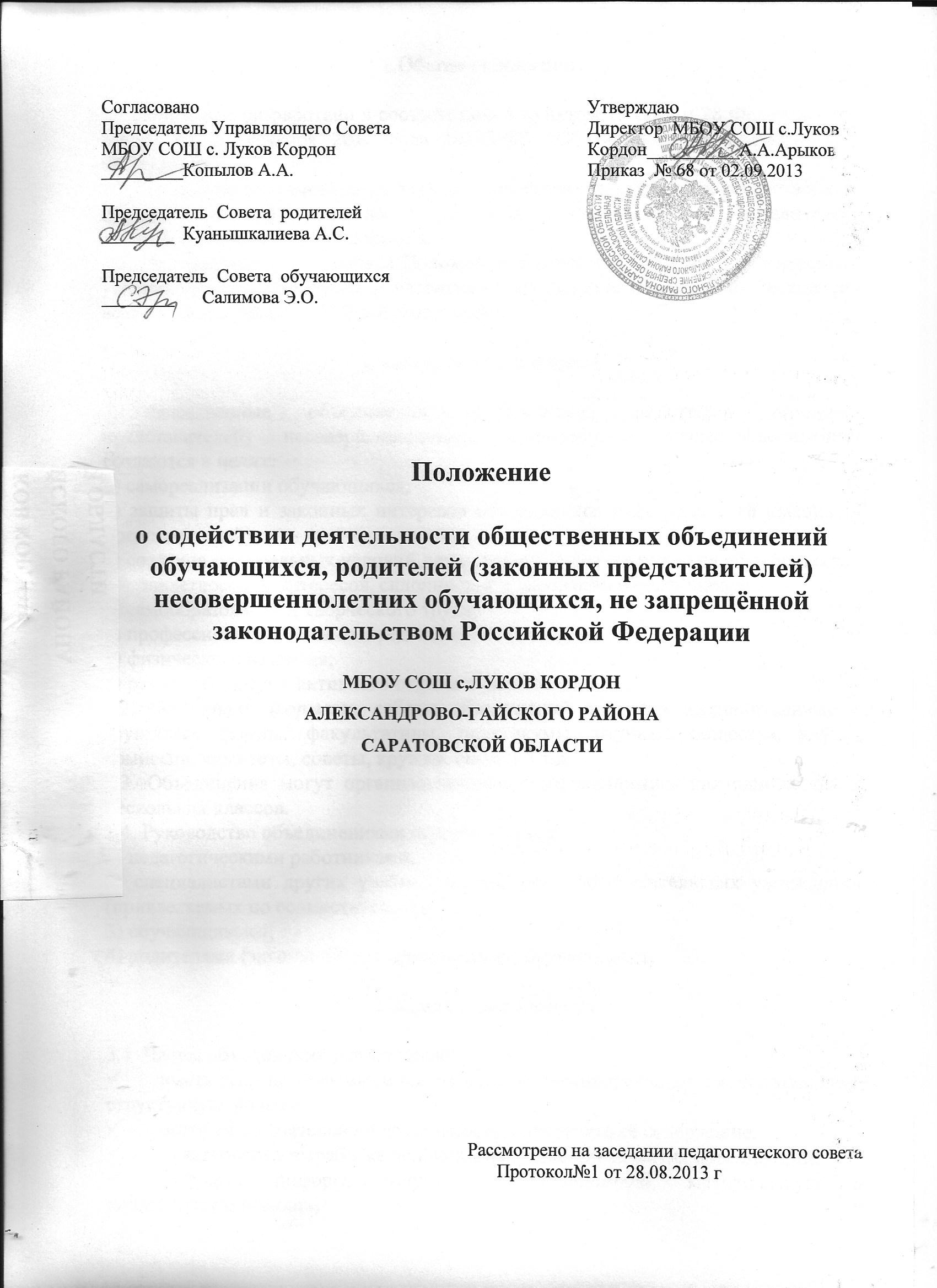 Положение о содействии деятельности общественных объединений обучающихся, родителей (законных представителей)несовершеннолетних обучающихся в МБОУ СОШ с.Луков Кордон1.Общие положения1.1.Положение разработано в соответствии с пунктом 19 статьи 28 Федерального закона от 29 декабря 2012 года №273-ФЗ «Об образовании в Российской Федерации». 1.2.Положение регламентирует порядок содействия деятельности общественных объединений обучающихся, родителей (законных представителей) несовершеннолетних обучающихся. 1.3. Под содействием в данном Положении понимается создание благоприятных условий функционирования и развития общественных объединений, исходя из возможностей МБОУ СОШ с.Луков Кордон.2. Цели, задачи и формы2.1.Общественные объединения обучающихся, родителей (законных представителей) несовершеннолетних обучающихся (далее–объединения) создаются в целях: 1) самореализации обучающихся; 2) защиты прав и законных интересов обучающихся и их родителей (законных представителей); 3) создания оптимальных условий для интеллектуального развития обучающихся; 4) удовлетворения интересов, склонностей и дарований обучающихся; 5) самообразования и творческого труда; 6) профессионального самоопределения; 7) физического развития; 8) разумного досуга, активного отдыха и развлечений. 2.2. Основными формами работы объединений являются индивидуальные и групповые формы: факультативы, практикумы, научные общества, клубы, комиссии, комитеты, советы, кружки, секции и т.д. 2.3. Объединения могут организовываться с обучающимися как одного, так и нескольких классов. 2.4. Руководство объединениями осуществляется: 1) педагогическими работниками; 2) специалистами других учебных и культурно просветительских учреждений (привлекаемых по совместительству); 3) обучающимися; 4) родителями (законными представителями) обучающихся. 3. Права и обязанности3.1. Члены объединений имеют право: иметь свои программные документы, не противоречащие законодательству, структурную модель; вести самостоятельную деятельность, определять её содержание;участвовать в выработке основных направлений развития объединений;получать информационную, консультационную, методическую и практическую помощь; свободно распространять информацию о своей деятельности; принимать участие в управлении Школой, выполняя роль органов самоуправления. 3.2. Члены объединений обязаны: соблюдать законодательство Российской Федерации, общепризнанные принципы и нормы, касающиеся сферы своей деятельности; соблюдать устав Школы и правила внутреннего распорядка; соблюдать требования настоящего Положения. 4. Создание условий для работы общественных объединений, созданных в МБОУ СОШ с.Луков Кордон4.1.Предоставление места для проведения заседаний, собраний, мероприятий, проводимых общественными объединениями. 4.2.Оказание организационной и методической помощи в работе с документами. 4.3.Оказание помощи в организации и проведении праздников, культурно-массовых мероприятий, вечеров по инициативе объединений и помощи в развитии партнерских отношений. 4.4.Предоставление помощи по реализации проектов (прогностической, организационной, аналитической).4.5.Деятельность объединения может финансироваться за счет  Школы, спонсорской помощи, а также за счет иных источников, не противоречащих законодательству Российской  Федерации. Администрация Школы обязана содействовать деятельности объединений: предоставление помещений (части помещений); предоставление территории (части территории), прилегающей к Школе;предоставление имущества, инвентаря; назначение педагогического работника руководителем объединения и т.д. 4.6.Контроль деятельности объединений возлагается на директора школы, заместителя директора по воспитательной работе.